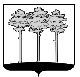 ГОРОДСКАЯ  ДУМА  ГОРОДА  ДИМИТРОВГРАДАУльяновской областиР Е Ш Е Н И Ег.Димитровград   26  декабря  2018  года  	                                                                 №  10/91    О внесении изменения в решение Городской Думыгорода Димитровграда Ульяновской области третьего созыва от 28.11.2018 №7/61 «Об утверждении состава Уставной комиссии при Городской Думе города Димитровграда Ульяновской области»В целях приведения Устава муниципального образования «Город Димитровград» Ульяновской области в соответствие с действующим законодательством, руководствуясь частью 1 статьи 3 Положения об Уставной комиссии при Городской Думе города Димитровграда Ульяновской области, в связи с кадровыми изменениями в аппарате Городской Думы города Димитровграда Ульяновской области, Городская Дума города Димитровграда Ульяновской области третьего созыва решила:1. Внести изменение в решение Городской Думы города Димитровграда Ульяновской области третьего созыва от 28.11.2018 №7/61 «Об утверждении состава Уставной комиссии при Городской Думе города Димитровграда Ульяновской области»:1.1. Пункт 1.11 части 1 изложить в редакции следующего содержания:«1.11. Валиулин Альберт Тальгатович, начальник правового отдела аппарата Городской Думы города Димитровграда Ульяновской области.».2. Установить, что настоящее решение подлежит официальному опубликованию и размещению в информационно – телекоммуникационной сети «Интернет» на официальном сайте Городской Думы города Димитровграда Ульяновской области (www.dumadgrad.ru).